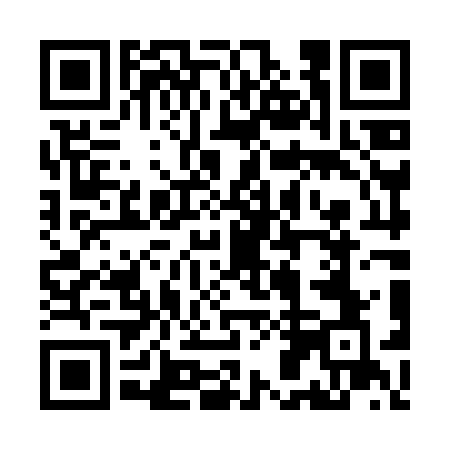 Ramadan times for Miguel Pereira, BrazilMon 11 Mar 2024 - Wed 10 Apr 2024High Latitude Method: NonePrayer Calculation Method: Muslim World LeagueAsar Calculation Method: ShafiPrayer times provided by https://www.salahtimes.comDateDayFajrSuhurSunriseDhuhrAsrIftarMaghribIsha11Mon4:394:395:5412:043:306:136:137:2312Tue4:404:405:5512:033:296:126:127:2213Wed4:404:405:5512:033:296:116:117:2114Thu4:414:415:5612:033:296:106:107:2015Fri4:414:415:5612:033:286:096:097:1916Sat4:424:425:5612:023:286:086:087:1817Sun4:424:425:5712:023:286:076:077:1718Mon4:424:425:5712:023:276:066:067:1619Tue4:434:435:5712:013:276:056:057:1520Wed4:434:435:5812:013:266:046:047:1421Thu4:444:445:5812:013:266:036:037:1322Fri4:444:445:5812:013:256:026:027:1223Sat4:444:445:5912:003:256:016:017:1124Sun4:454:455:5912:003:256:006:007:1025Mon4:454:456:0012:003:245:595:597:0926Tue4:464:466:0011:593:245:585:587:0927Wed4:464:466:0011:593:235:585:587:0828Thu4:464:466:0111:593:235:575:577:0729Fri4:474:476:0111:583:225:565:567:0630Sat4:474:476:0111:583:215:555:557:0531Sun4:474:476:0211:583:215:545:547:041Mon4:484:486:0211:583:205:535:537:032Tue4:484:486:0211:573:205:525:527:023Wed4:484:486:0311:573:195:515:517:014Thu4:494:496:0311:573:195:505:507:005Fri4:494:496:0311:563:185:495:496:596Sat4:494:496:0411:563:185:485:486:587Sun4:494:496:0411:563:175:475:476:588Mon4:504:506:0411:563:175:465:466:579Tue4:504:506:0511:553:165:465:466:5610Wed4:504:506:0511:553:165:455:456:55